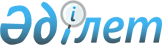 О вопросах выделения земельных участков дипломатическим миссиям в городе АкмолеПостановление Правительства Республики Казахстан от 6 июня 1996 г. N 713



          В соответствии с Указами Президента Республики Казахстан,
имеющими силу Законов, от 15 сентября 1995 г. N 2457  
 U952457_ 
  "О
столице Республики Казахстан" и от 22 декабря 1995 г. N 2717
 
 U952717_ 
  "О земле" Правительство Республики Казахстан постановляет:




          1. Предоставить право Министерству иностранных дел Республики
Казахстан при подготовке материалов по заключению международных
договоров определять условия выделения земельных участков в аренду
другим государствам, изъявившим желание осуществлять строительство в
городе Акмоле комплексов зданий, необходимых для функционирования
дипломатических миссий, с учетом конкретных интересов
представительств Республики Казахстан, находящихся за границей.




          При заключении международных договоров оговаривать сроки




освоения выделенных земельных участков (не более двух лет), а также
относить затраты, связанные со сносом строений, за счет
дипломатических миссий.
     2. Акимам Акмолинской области и города Акмолы предоставлять в
установленном порядке по заявкам дипломатических миссий земельные
участки в соответствии с условиями, определенными международными
договорами.

     Заместитель
  Премьер-Министра
Республики Казахстан
      
      


					© 2012. РГП на ПХВ «Институт законодательства и правовой информации Республики Казахстан» Министерства юстиции Республики Казахстан
				